Temat: Das ist eine ideale KleidungProszę o przepisanie notatki. RESZTĘ będziemy realizować na online-lekcji.Aby poprawnie zastosować końcówki przymiotnika wraz z częściami garderoby musimy przypomnieć sobie kolory po niemiecku. Kolory- przypomnienie- do zeszytu 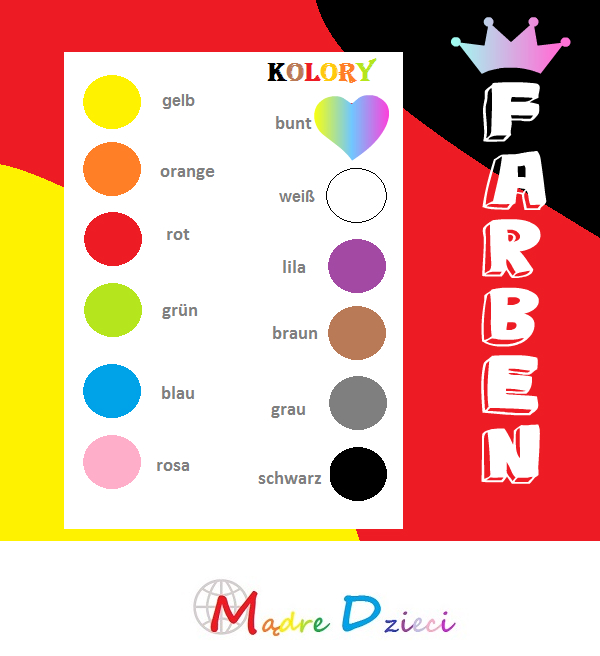 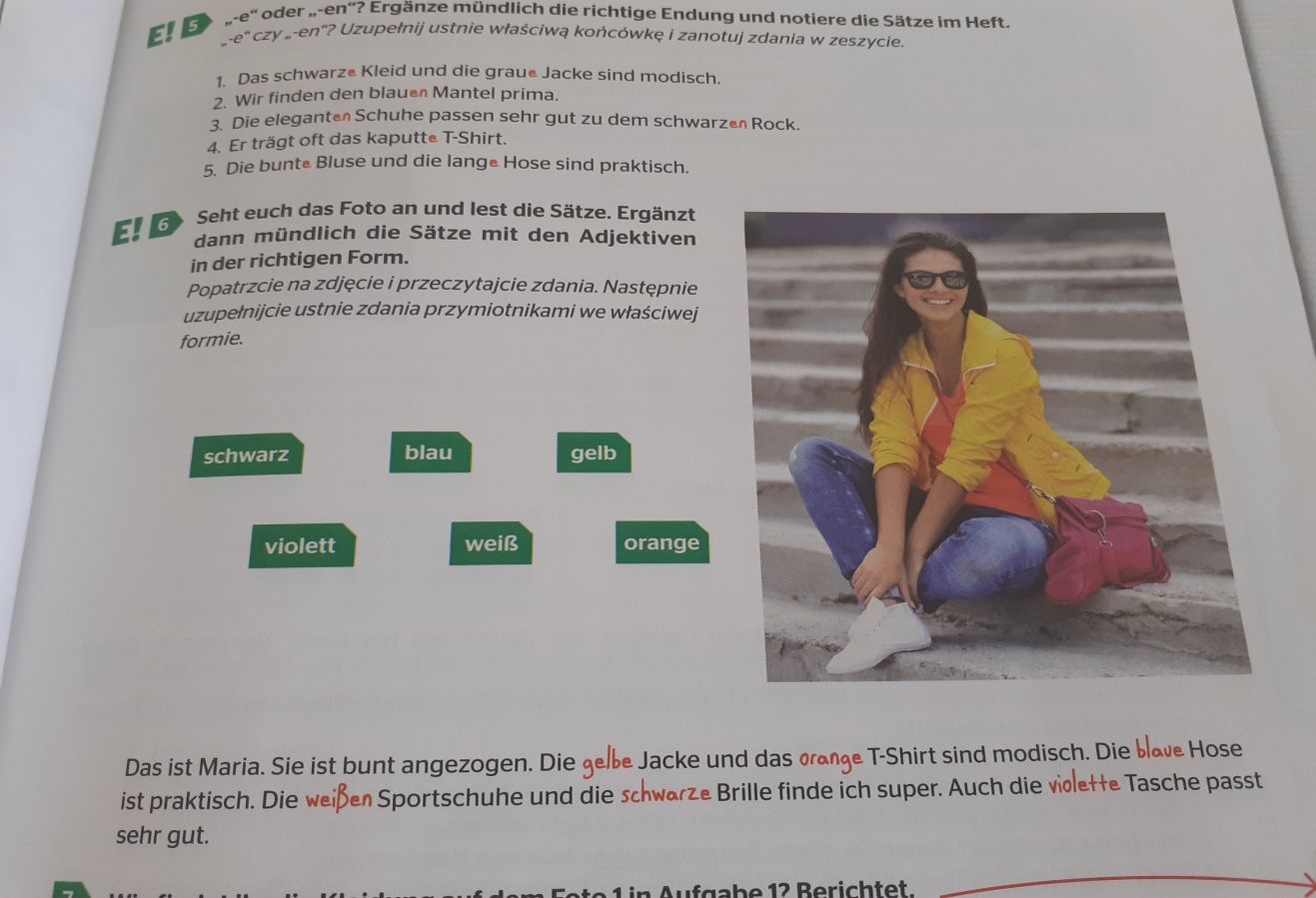 W ćwiczeniu nr 6- str. 105 mieliście uzupełnić kolory na podstawie obrazka – w ćwiczeniu numer 5, końcówki przymiotnika. Proszę przepisać te dwa ćwiczenia do zeszytu. 